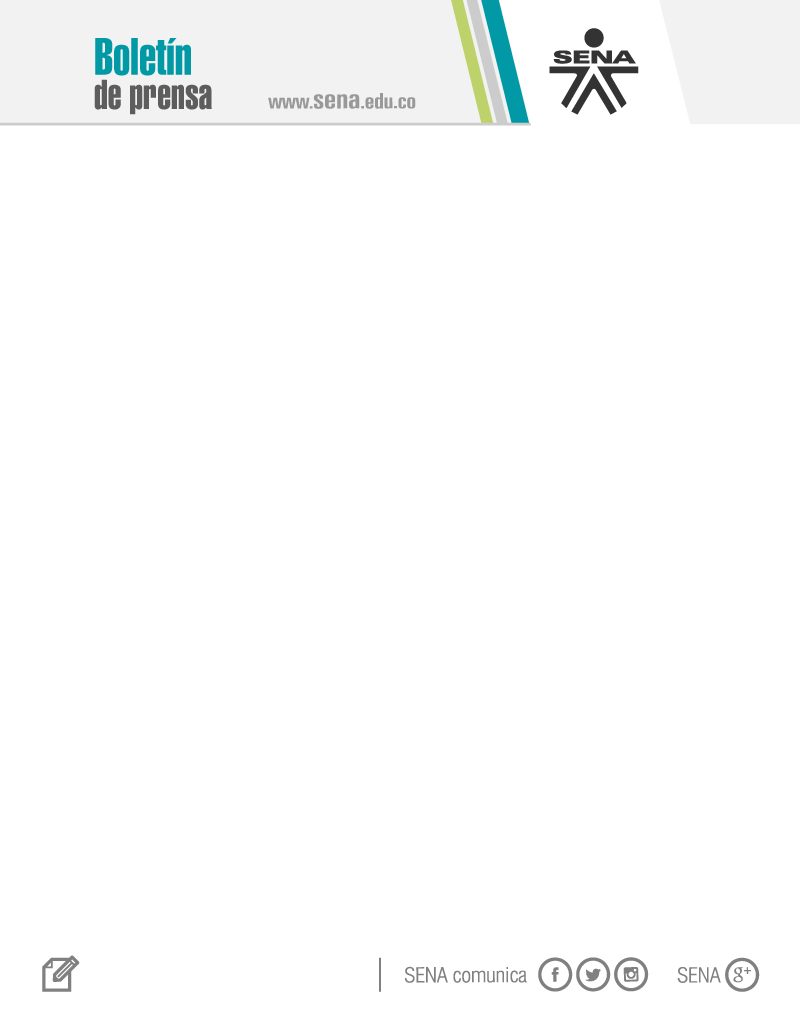 Ofertas laborales disponibles en la Agencia Pública de Empleo del SENA Regional Tolima.La Agencia Pública de Empleo del SENA Tolima, informa a los habitantes de Chaparral, Cajamarca, Espinal, Honda, Melgar e Ibagué, que se requiere contratar personal con diferentes niveles de formación (operarios, auxiliares, técnicos, profesionales) estas vacantes están vigentes desde el 17 de Noviembre del 2017, Para esta semana la Agencia Pública de Empleo ofrece 255 Vacantes.OFICINA APECARGOSCajamarcaAuxiliar enfermeríaCajamarcaCajero vendedorCajamarcaVendedor comercio al por menorChaparralAnalista financieroChaparralAsesor comercialChaparralAyudante agrícolaChaparralAyudante agropecuarioChaparralIngeniero agrónomoChaparralOperador de retroexcavadoraChaparralTécnico de TelecomunicacionesChaparralVendedor externoEl EspinalAlmacenistaEl EspinalAsesor comercialEl EspinalAuxiliar contableEl EspinalAuxiliar de droguería y farmaciaEl EspinalAuxiliar enfermeríaEl EspinalContador públicoEl EspinalEbanistaEl EspinalIngeniero agrónomoEl EspinalIngeniero químicoEl EspinalLiniero de telecomunicaciones,El EspinalMédico generalEl EspinalTapicero mueblesEl EspinalTécnico agrícolaEl EspinalTécnico de TelecomunicacionesEl EspinalTrabajador servicio socialEl EspinalVendedor externoHondaTecnólogo Ingeniería mecánicaMelgarElectricistaMelgarMecánico I (O&G)MelgarMédico generalMelgarOperario de mantenimiento general en edificiosMelgarOperario de montacargasMelgarPiscineroMelgarSalvavidasMelgarSupervisor de equipoMelgarSupervisor HSEQ Industria PetroleraMelgarTaquillero transporte públicoMelgarTécnico AmbientalIbaguéAdministrador agropecuarioIbaguéAdministrador conjunto residencialIbaguéAlineador mecánico automotorIbaguéArreglador de carnesIbaguéAsesor call centerIbaguéAsesor comercialIbaguéAsesor financieroIbaguéAuxiliar almacén y bodegaIbaguéAuxiliar cocinaIbaguéAuxiliar contableIbaguéAuxiliar corte de carneIbaguéAuxiliar de droguería y farmaciaIbaguéAuxiliar de odontologíaIbaguéAuxiliar de odontología e higiene oralIbaguéAuxiliar EléctricoIbaguéAuxiliar enfermeríaIbaguéAuxiliar recursos humanosIbaguéAuxiliar tapiceríaIbaguéAyudante de construcciónIbaguéAyudante soldadorIbaguéBotonesIbaguéCajero apuestasIbaguéCajero mostradorIbaguéCajero vendedorIbaguéCarpinteroIbaguéChefIbaguéCobrador recaudadorIbaguéConductor de camión de repartoIbaguéConductor de furgonetaIbaguéContadorIbaguéContador públicoIbaguéCoordinador bodegaIbaguéCoordinador de servicios funerariosIbaguéCoordinador salud ocupacionalIbaguéDirector comercial ventasIbaguéDirector departamento comercialIbaguéElectricista automotorIbaguéGalponero avícolaIbaguéHornero asaderoIbaguéIngeniero civilIbaguéIngeniero de desarrollo softwareIbaguéIngeniero de minasIbaguéInspector seguridad industrialIbaguéInstalador de puertas y ventanas de aluminioIbaguéIslero estación servicioIbaguéJefe promoción de ventasIbaguéLavador carrosIbaguéMaestro constructorIbaguéManicuristaIbaguéMecánico de alineación y balanceoIbaguéMecánico de equipo pesado con motor diéselIbaguéMecánico de mantenimiento industrialIbaguéMecánico de maquinaria agrícolaIbaguéMédico generalIbaguéMensajeroIbaguéMercaderistaIbaguéOperador de equipo pesado de construcciónIbaguéOperador de grúaIbaguéOperador de planta tratamiento aguas residualesIbaguéOperario confecciónIbaguéOperario de cargue y descargue de materialesIbaguéOperario de tractorIbaguéOperario máquina plana confecciónIbaguéParrilleroIbaguéPeluquero EstilistaIbaguéPizzeroIbaguéProfesor educación básica secundaria ciencias socialesIbaguéProfesor educación básica secundaria matemáticasIbaguéProfesor educación básica secundaria músicaIbaguéProfesor educación superior filosofíaIbaguéProfesor inglésIbaguéProgramador softwareIbaguéRecaudador peajeIbaguéRecepcionistaIbaguéSecretaria auxiliar contableIbaguéSupervisor de ventasIbaguéSupervisor planta transformación industrial alimentos y bebidasIbaguéTécnico agrícolaIbaguéTécnico control de calidad procesamiento alimentosIbaguéTécnico en electrónicaIbaguéTécnico forestalIbaguéTecnólogo Mecánica automotrizIbaguéTrabajador agropecuarioIbaguéTrabajador pecuario ganaderíaIbaguéVendedor almacénIbaguéVendedor externoIbaguéVendedor farmaciaIbaguéVendedor mostradorIbaguéVendedor tiendaIbaguéVendedor tienda a tienda